THIS IS AN AUDITABLE DOCUMENTThis form should be submitted within 30 days of the drilling waste disposal event or within 30 days of any required post disposal confirmation sampling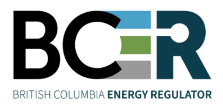 DRILLING WASTE DISPOSAL SUMMARY FORMPhysical Address: 6534 100th Ave,
Fort St. John, B.C.
Mailing Address: 6534 100th Ave, Fort St. John, B.C. V1J 8C5
Phone: (250) 794-5200Date ReceivedForm must be submitted under the authorities of the Energy Resource Activities Act, and the Environmental Management Act S.B.C. 2003, c.53, to the BC Energy Regulator (BCER), at the address noted above.ADMINISTRATIONADMINISTRATIONADMINISTRATIONADMINISTRATIONABCER File No. or AD No.:Well Permit No.:Well Permit No.:Pit Designation:Pit Designation:Sump No.:Disposal No.:Disposal No.:Disposal Geometry Submission No.:Disposal Geometry Submission No.:Disposal Method:Disposal Method:Volume Disposed:Volume Disposed:Volume Disposed:Disposal Company:Disposal Company:Disposal Company Contact:Disposal Company Contact:Disposal Company Contact:If this disposal resulted in the decommissioning of the sump/pit, enter date completed:If this disposal resulted in the decommissioning of the sump/pit, enter date completed:If this disposal resulted in the decommissioning of the sump/pit, enter date completed:If this disposal resulted in the decommissioning of the sump/pit, enter date completed:If this disposal resulted in the decommissioning of the sump/pit, enter date completed:DISPOSAL INFORMATIONDISPOSAL INFORMATIONDISPOSAL INFORMATIONBWas the waste treated prior to disposal?   YES              NOIf yes, describe:__________________________________If yes, describe:__________________________________________________________________________________________________________________________________________________________________________________________________________________________________________________________________________________________________________________________________________________________________________________________________________________________________________________________________________________________________________________________________________________________________________________________________________________________________________________________________________________________________________________________________________________________________________________________________________________________________________________________________________________________________________________________Attach results of all laboratory and field analysis performed with respect to this waste disposal (i.e. waste characterization, receiving soil analysis, predictive mixes, post-disposal sampling).Attach results of all laboratory and field analysis performed with respect to this waste disposal (i.e. waste characterization, receiving soil analysis, predictive mixes, post-disposal sampling).Attach results of all laboratory and field analysis performed with respect to this waste disposal (i.e. waste characterization, receiving soil analysis, predictive mixes, post-disposal sampling).Attach results of all laboratory and field analysis performed with respect to this waste disposal (i.e. waste characterization, receiving soil analysis, predictive mixes, post-disposal sampling).Attach mud lists for all wells that contribute waste to this disposalAttach mud lists for all wells that contribute waste to this disposalAttach mud lists for all wells that contribute waste to this disposalAttach mud lists for all wells that contribute waste to this disposalWhere a sump was used, attach a sketch showing the location of the sump with the clearing and all sampling locations and depths within the sump as sampled.Where a sump was used, attach a sketch showing the location of the sump with the clearing and all sampling locations and depths within the sump as sampled.Where a sump was used, attach a sketch showing the location of the sump with the clearing and all sampling locations and depths within the sump as sampled.Where a sump was used, attach a sketch showing the location of the sump with the clearing and all sampling locations and depths within the sump as sampled.Attach photographs of disposal area if available.Attach photographs of disposal area if available.Attach photographs of disposal area if available.Attach photographs of disposal area if available.Attach a summary of the volumes and disposal/treatment locations of any waste deposited in a sump/pit that was found unsuitable for disposal to land and was disposed of by alternate means (i.e. landfills, hazardous waste treatment facility).Attach a summary of the volumes and disposal/treatment locations of any waste deposited in a sump/pit that was found unsuitable for disposal to land and was disposed of by alternate means (i.e. landfills, hazardous waste treatment facility).Attach a summary of the volumes and disposal/treatment locations of any waste deposited in a sump/pit that was found unsuitable for disposal to land and was disposed of by alternate means (i.e. landfills, hazardous waste treatment facility).Attach a summary of the volumes and disposal/treatment locations of any waste deposited in a sump/pit that was found unsuitable for disposal to land and was disposed of by alternate means (i.e. landfills, hazardous waste treatment facility).The personal information requested on this form is collected under the authority of and used for the purpose of administering the Energy Resource Activities Act and the Environmental Management Act.  Under certain circumstances, some information may be released subject to the provisions of the Freedom of Information and Protection of Privacy Act.  If you have any questions about the collection, use or disclosure of this information, contact the Corporate Services Division, Records Management Officer, in Fort St. John at the address above.The personal information requested on this form is collected under the authority of and used for the purpose of administering the Energy Resource Activities Act and the Environmental Management Act.  Under certain circumstances, some information may be released subject to the provisions of the Freedom of Information and Protection of Privacy Act.  If you have any questions about the collection, use or disclosure of this information, contact the Corporate Services Division, Records Management Officer, in Fort St. John at the address above.The personal information requested on this form is collected under the authority of and used for the purpose of administering the Energy Resource Activities Act and the Environmental Management Act.  Under certain circumstances, some information may be released subject to the provisions of the Freedom of Information and Protection of Privacy Act.  If you have any questions about the collection, use or disclosure of this information, contact the Corporate Services Division, Records Management Officer, in Fort St. John at the address above.The personal information requested on this form is collected under the authority of and used for the purpose of administering the Energy Resource Activities Act and the Environmental Management Act.  Under certain circumstances, some information may be released subject to the provisions of the Freedom of Information and Protection of Privacy Act.  If you have any questions about the collection, use or disclosure of this information, contact the Corporate Services Division, Records Management Officer, in Fort St. John at the address above.